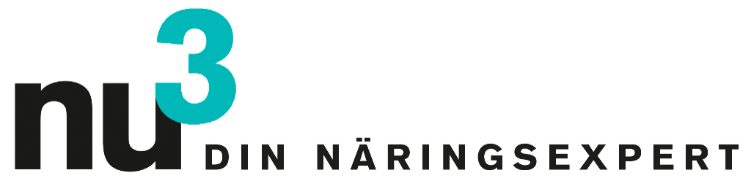 FOKUSTEMA: TILL DIN RESEARCHNice Ice: hälsosam glass med SuperfoodsBerlin, 2015.08.13. Acai, Aronia, Goji & co: hälsosamma superfoods är trendigt. De utmärker sig med extra mycket vitaminer, antioxidanter och värdefulla mineraler. Perfekta ingredienser i hemmagjord glass med gott samvete. För alla som vill kunna njuta av näringsämnesrika power-livsmedel i form av lätt glass, har nu3 tagit fram härliga recept. Den hemgjorda glassen med nyttiga näringsämnen drar nästan ingenting från kalorikontot. Dessutom är denna Nice Ice glutenfri, laktosfri och vegansk. Aronia-Acai SorbetAcaibärets exotiska arom och den lätt bittra smaken av Aronia gör denna kreation till någonting extra. Dessutom toppar de violetta superbären med en hög halt av antioxidanter för cellskydd och en ungdomlig hy!Ingredienser för fyra portioner:300 ml Aroniajuice3 tsk Acai-Pulver (t.ex. nu3 eko Acai)500 g hallon500 g sojayoghurt200 ml sojagrädde5 tsk agavesirapSkölj och puréa hallonen. Mixa med övriga ingredienser och lägg i en glassmaskin i 30 minuter. Vid tillredning utan glassmaskin: lägg den puréade massan i en metallbehållare och ställ i frysfacket. Ta ut var 45:e minut och vispa med en ballongvisp så att iskristallerna finfördelas. Efter fyra timmar är glassen färdig. Goji-ingefära-sorbetGojibären ger denna sorbet såväl en sötbitter smak som ett stort plus på näringsämnessidan: Gojibär är rika på C-vitamin och järn samt verkar avgiftande. Ingefära bidrar med ett angenämt sting. Gingerol som ger ingefära dess hetta hjälper nedbrytningen av fett och verkar antiinflammatoriskt. En äkta fitness-glass!Ingredienser för fyra portioner:1 ingefära (ca 4 cm)200 g Gojibär (t.ex. nu3 eko Goji-bär)100 g cashewnötter500 ml rismjölk6 dadlar2 bananer4 tsk Lucuma-PulverSkala och hacka ingefäran. Mixa tillsammans med gojibär, dadlar, och cashewnötter. Tillsätt rismjölk och Lucuma-pulver, och mixa därefter på nytt. Lägg i en glassmaskin i 30 minuter. Vid tillredning utan glassmaskin: lägg den puréade massan i en metallbehållare och ställ i frysfacket. Ta ut var 45:e minut och vispa med en ballongvisp så att iskristallerna finfördelas. Efter fyra timmar är glassen färdig. Matcha-pistage-glassPistageglass klassas över lag som en exklusiv glass eftersom skördemängderna av pistagenötter sjunker över hela världen. Pistagenötter är nyttiga tack vare sina omättade fettsyror. Matcha är ett finmalet grönt tepulver från Japan. Det är koncentrationsfrämjande och innehåller tre gånger så mycket vitamin C som en apelsin. Kombinationen av den smakrika nöten och det fina Matchapulvret gör denna hemgjorda glass så ovanligt god och härligt grön i färgen.Ingredienser för fyra portioner:2 tsk Matcha-pulver 200 g Pistagenötter500 g Iskuber200 g Vitt mandelsmör	6 msk risgrädde4 tsk KokossockerMixa pistagenötter och iskuber. Tillsätt övriga ingredienser och mixa till krämig konsistens. Låt smälta en aning och vispa luftigt med en ballongvisp och lägg i en glassmaskin i 30 minuter. Vid tillredning utan glassmaskin: lägg den puréade massan i en metallbehållare och ställ i frysfacket. Ta ut var 45:e minut och vispa med en ballongvisp så att iskristallerna finfördelas. Efter fyra timmar är glassen färdig. Text och bild utan kostnad vid omnämnande av “nu3 – DIN NÄRINGSEXPERT“ Presskontakt:Anders NorlénCountry Manager SverigeE-post: anders@nu3.seTelefon: 08-55119190Om nu3 – DIN NÄRINGSEXPERT:nu3 är Europas ledande leverantör av intelligent näring, det vill säga just det du behöver för att uppnå dina mål. I webbshopen finner kunder de produkter som passar just deras mål och filosofi under avdelningarna Naturkost, Sport, Hälsa, Skönhet och Viktminskning. nu3s expertteam av dietister, idrottsvetare och läkare söker hela tiden efter innovativa produkter för det växande sortimentet med i nuläget ca 4.600 artiklar. nu3 har ca 230 medarbetare och är aktivt i 12 länder. www.nu3.se